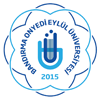 BANDIRMA ONYEDİ EYLÜL ÜNİVERSİTESİSAĞLIK BİLİMLERİ ENSTİTÜSÜ /  YARIYILI HAFTALIK DERS PROGRAMI TEKLİF FORMU Dök. No: Sayfa No:1/1GÜNSAATGÜNSAATD.KoduD.AdıÖğretim ÜyesiDerslikD.KoduD.AdıÖğretim ÜyesiDerslikPAZARTESİ08.45-09.30PAZARTESİ09.35-10.20PAZARTESİ10.25-11.10PAZARTESİ11.15-12.00PAZARTESİ12.50-13.35PAZARTESİ13.40-14.25PAZARTESİ14.30-15.15PAZARTESİ15.20-16.05PAZARTESİ16.10-16.55SALI08.45-09.30BAY5100Bilimsel Araştırma Yöntemleri ve Yayın EtiğiDr. Öğr. ÜyesiArzu BULUTSBF Tarihi BinaSALI09.35-10.20BAY5100Bilimsel Araştırma Yöntemleri ve Yayın EtiğiDr. Öğr. Üyesi Arzu BULUTSBF Tarihi BinaSALI10.25-11.10BAY5100Bilimsel Araştırma Yöntemleri ve Yayın EtiğiDr. Öğr. Üyesi Arzu BULUTSBF Tarihi BinaSALI11.15-12.00SYN5101Sağlık Hizmetlerinde Yönetim ve OrganizasyonDoç. Dr. Gökhan ABASBF Tarihi BinaSALI12.50-13.35SYN5101Sağlık Hizmetlerinde Yönetim ve OrganizasyonDoç. Dr. Gökhan ABASBF Tarihi BinaSALI13.40-14.25SYN5101Sağlık Hizmetlerinde Yönetim ve OrganizasyonDoç. Dr. Gökhan ABASBF Tarihi BinaSALI14.30-15.15SYN5104Sağlık Hizmetlerinde PazarlamaDr. Öğr. Üyesi Ekrem SEVİMSBF Tarihi BinaSALI15.20-16.05SYN5104Sağlık Hizmetlerinde PazarlamaDr. Öğr. Üyesi Ekrem SEVİMSBF Tarihi BinaSALI16.10-16.55SYN5104Sağlık Hizmetlerinde PazarlamaDr. Öğr. Üyesi Ekrem SEVİMSBF Tarihi BinaÇARŞAMBA08.45-09.30ÇARŞAMBA09.35-10.20SYN5103Sağlık Kurumlarında İnsan Kaynakları YönetimiDr. Öğr. Üyesi Yasemin ASLANÇevrimiçiÇARŞAMBA10.25-11.10SYN5103Sağlık Kurumlarında İnsan Kaynakları YönetimiDr. Öğr. Üyesi Yasemin ASLANÇevrimiçiÇARŞAMBA11.15-12.00SYN5103Sağlık Kurumlarında İnsan Kaynakları YönetimiDr. Öğr. Üyesi Yasemin ASLANÇevrimiçiÇARŞAMBA12.50-13.35SYN5105Sağlık Kurumlarında Finansal YönetimDr. Öğr. Üyesiİnci Merve ALTANÇevrimiçiÇARŞAMBA13.40-14.25SYN5105Sağlık Kurumlarında Finansal YönetimDr. Öğr. Üyesiİnci Merve ALTANÇevrimiçiÇARŞAMBA14.30-15.15SYN5105Sağlık Kurumlarında Finansal YönetimDr. Öğr. Üyesiİnci Merve ALTANÇevrimiçiÇARŞAMBA15.20-16.05ÇARŞAMBA16.10-16.55PERŞEMBE08.45-09.30PERŞEMBE09.35-10.20PERŞEMBE10.25-11.10PERŞEMBE11.15-12.00PERŞEMBE12.50-13.35PERŞEMBE13.40-14.25PERŞEMBE14.30-15.15PERŞEMBE15.20-16.05PERŞEMBE16.10-16.55CUMA08.45-09.30CUMA09.35-10.20CUMA10.25-11.10CUMA11.15-12.00CUMA12.50-13.35CUMA13.40-14.25CUMA14.30-15.15CUMA15.20-16.05CUMA16.10-16.55